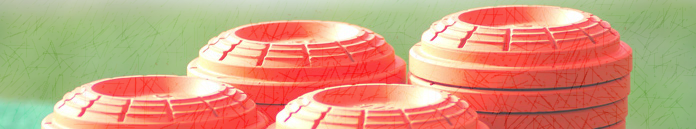 Wayne Parker Memorial Sporting Clay ShootFor Magnolia Speech School2021 Sponsorship Letter of Intent/PaymentThursday, October 21, 2021Providence Hill FarmPlease print sponsor’s name as you wish to be listed on promotional Materials.Please submit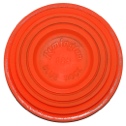 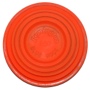 Cancellation Clause – If this event is cancelled due to weather,        pandemic, or other health and safety situation, all sponsorships and tickets will automatically adjust to a 100% donation and new tax acknowledgement letters will be issued.Please submit sponsorship information by October 1st, 2021 to be included in promotional materials and website.  Thank you! Online Payment and participant registration available after 9/1/2021 at http://bidpal.net/2021mssclayshootCompany/Individual Name:  _________________________________________________________________Contact:  ____________________________________Phone:  _____________________________________Address:  ________________________________________________________________________________City: ___________  State:  ____________  Zip: ______Email:  ______________________________________**Important event details and updates will be sent via email**Payment Included  __  Invoice Me __  Completed Online __Please make checks payable to Magnolia Speech School.**Cannot attend, but enclosed a donation _________________________**If able, please submit participants’ name, email, and cell phone to assist with the online registration process.  One 5-person Team:Name (1)  ______________________________________________Email __________________________________________________Cell  ___________________________________________________Name (2)  _______________________________________________Email __________________________________________________Cell  ___________________________________________________Name (3)  _______________________________________________Email __________________________________________________Cell  ___________________________________________________Name (4)  ______________________________________________Email _________________________________________________Cell  __________________________________________________Name (5)  ______________________________________________Email _________________________________________________Cell  __________________________________________________For custom sponsorships or more information, contact Maria Smith, Director of Donor Engagement, at maria.smith@magnoliaspeechschool.org or call 404.375.7745.  Your support is greatly appreciated!